关于启动2015年韩国朝鲜大学交流项目的通知我校与韩国朝鲜大学2015年度校际交流项目报名现已开始，现将有关事宜通知如下：第一条、项目概况经选拔达到韩国朝鲜大学入学标准的同学，可赴韩国朝鲜大学进行一年的学习交流，根据校政发（2013）17号文件附件，学校对学生在韩国学习期间所获学分予以认可。本项目每年名额为10名。第二条、申请基本条件   申请学生必须符合下列条件：   （一）热爱党和祖国，拥护社会主义制度，遵守宪法和法律，遵守学校规章制度；   （二）家庭经济状况良好，有能力承担学习和交通费用；   （三）身体健康状况良好；   （四）在校期间品学兼优，自我管理能力和适应能力强；   （五）申请同学韩语应达到韩语初级，申请同学需选择在我校相同专业；第三条、申请材料河南工业大学学生出国境申请审批表朝鲜大学交换生申请表（三） 护照复印件（四） 三张护照照片（五） 在读证明（中英文）（六） 成绩单（中英文）（七） 韩国语能力考试证书（八） 指导教师推荐书（见附件）第四条、费用（一）本项目免收韩国朝鲜大学学费，学生应缴纳交流期间我校学费。（二）住宿费： 约560，000—760,000韩元每学期（4个月），详情见附件。第五条、截止时间2015年5月6日前提交《河南工业大学学生出国境申请审批表》2015年5月11日前提交申请材料（纸质材料及电子版）地点：国际交流与合作处 (办公楼A204）联系人：张老师、曹老师； 咨询电话：67756687附件1：/河南工业大学学生出国境申请审批表.doc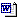 附件2：/朝鲜大学交换生申请表.doc    特此通知。                                                 国际交流与合作处                                                   2015年4月28日 